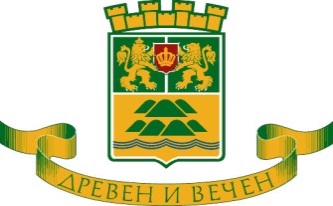 О Б Щ И Н А    П Л О В Д И В З А П О В Е Д№ 21 ОА – 1729 (1)  гр. Пловдив, 28.06.2021 г.На основание чл. 44, ал. 1, т. 1 и ал. 2 от ЗМСМА, във връзка с чл. 90, ал. 1 и чл. 91 от Изборния кодекс, № 225-НС/13.06.2021г. на ЦИК и № 66-НС/27.06.2021 г. на РИК 16 ПловдивН А Р Е Ж Д А М:                    І. Образувам 3 (три) избирателни секции на територията на община Пловдив за гласуване с подвижна избирателна кутия за произвеждане на изборите за народни представители за Народно събрание на 11.07.2021г. както следва:   1. Район „Централен” – 1 секция за гласуване с подвижна избирателна кутия, която да обслужва и избирателите от район „Източен”;2. Район „Северен” - 1 секция за гласуване с подвижна избирателна кутия, която да обслужва и избирателите от район „Западен”;3. Район „Южен” - 1 секция за гласуване с подвижна избирателна кутия, която да обслужва и избирателите от район „Тракия”.II. Утвърждавам номерацията на секциите по т. І. както следва:II. Определям дата, място и час за провеждане на консултациите за определяне състава на подвижните секционни избирателни комисии на образуваните по т.І. секции както следва: 28.06.2021г. (понеделник) от 16.00 часа в сградата на община Пловдив, пл. „Стефан Стамболов” № 1, Заседателна зала – 2 етаж.    III. Настоящата заповед да се обяви публично, като се публикува на интернет страницата на общината.     IV. Копие от заповедта да се предостави на: членовете на работната комисия за подготовка на изборите в Община Пловдив, кметовете на райони, РИК 16 Пловдив за сведение.      V. Контрол по изпълнение на заповедта възлагам на секретаря на общината.ВЕЛИЧКО РОДОПСКИЗАМ.-КМЕТ „ФИНАНСИ И СТОПАНСКИ ДЕЙНОСТИ“ЗА КМЕТ НА ОБЩИНА ПЛОВДИВСЪГЛАСНО ЗАПОВЕД ЗА ЗАМЕСТВАНЕ № 21ОА-1247/25.05.2021г.Съгласувал:Ангелина ТопчиеваСекретар на Община Пловдиврайонномер на секцияРайон ''Централен''16 22 01 101Район ''Северен''16 22 04 074Район „Южен”16 22 05 096